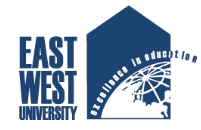 East West UniversityDepartment of SociologySOC 101: Introduction to SociologySummer 2019Course Outline*Course Instructor: S. M. Anoawarul Kayes ShimulLecturer, Department of SociologyRoom: 705Email: Shimul.mdp@gmail.com*course outline is usually renewed every semester. Course Description:  This course primarily aims at introducing basic concepts of Sociology to enhance the sociological thinking capacity of the students so that they can relate and understand the social issues of Bangladesh as well as of the world using sociological perspectives. For this, along with the emergence of sociology and sociological perspectives, this course discusses various foundations of society, sociological perspectives, society and social change as well as analyzes different substantive issues of sociology such as nature and environment, cities and urban life, work and the economy. However, at the end of the course, students are expected to be able to apply a sociological lens in analyzing every social phenomenon they encounter.Course Objective: To introduce the basic concepts of sociology and its emergence To enhance the sociological imagination of the students to deal with every social phenomenonTo orient students with the sociological perspective and how to think sociologicallyTo acquaint students with the sociology of the foundations of society, social institutions, and social inequality To provide a critical understanding of the forces which contributes to social change Teaching Methods:Lecture DiscussionExercisePresentation** Not reduced to these methods only, some other method may be included according to the necessityExam Date: 15 October 2019Exam Date: 12 November 2019Exam Date: 05 December 2019Policies
Performance in the examination, assignments, and academic participation will determine your grade. Assignment/Presentation: Group or Individual assignments/presentations must be submitted on the assigned date. Plagiarism is highly prohibited and should include proper referencing. If the students are unable to be present in class on that day the students should hand in their assignment before the due date/class to the group leader or the class representative. Late Assignment: No late assignment will be considered.Exams: Students missing exam/presentation/midterm will get a zero. In case of an emergency, she should contact the course teacher. The course teacher has the authority to determine whether the excuse is valid and whether the make-up exam would be scheduled. No lame excuses will be considered.Attendance: Students who missed more than 4 classes without any valid reason or prior notification will not be allowed to sit for any examination. Homework/ Class Test: Some homework/class tests may be given if a particular topic demands.Student Hour: Student is highly encouraged to utilize the student hour described above. Mobile phone: Please keep it switched off if possible or otherwise silent. Taking pictures of any slide/whiteboard is totally prohibited.Have an excellent Semester!  First Midterm ExaminationFirst Midterm ExaminationTopics Learning OutcomesIntroducing SociologyDefinition and Subject matter of Sociology, is Sociology a Science?Sociological Imagination Development of Sociological ThinkingWhy Sociology?After completing this chapter you will be able to,Give your own definition of sociology and can identify the distinctive features of sociological imaginationExplain how sociology emerged as an academic discipline listing the main contribution of different scholarsOutline the central theoretical traditions in sociology and their disputesList why sociology needs to be studiedSociological PerspectivesPositivism and Social EvolutionKarl Marx: Capitalist RevolutionDurkheim: The social Level of RealityMax Weber: Capitalism and ReligionEnduring Theoretical DilemmasTransformation of Society and SociologyAfter completing this chapter you will be able to,Briefly explain the contribution of four founding fathers of sociologyExplain feminist theory, post-colonialism, poststructuralism, postmodernism and how they challenge all conventional theories Outline social reflexivity and give some example of manufactured risksSecond Midterm ExaminationSecond Midterm ExaminationTopics Learning OutcomesAsking and Answering Questions in SociologyHuman Subjects and Ethical Issues Sociological QuestionsUnderstanding Cause and EffectResearch Methods in SociologySociology in Real WorldAfter completing this chapter you will be able to,Explain factual research, comparative research, developmental research, and theoretical researchList difference between correlation and causal relationshipUnderstand different types of research methods and apply them in real-worldSociety and Social Change Types of Societies The transformation of societies Globalization Culture SocializationAfter completing this chapter you will be able to,Explain the evolution of societiesDescribe the effect of industrialization and colonialism in the transformation of societies outlining the future of the development of developing countriesOutline three tendencies of conceptualizing globalizationList factors and consequences of globalizationFinal ExaminationFinal ExaminationTopics Learning OutcomesSociology of Nature, Environment, and SocietySociology and the EnvironmentEnvironmental IssuesSociological Theories and Sustainable SocietiesAfter completing this chapter you will be able to,Define the natural environment and the social construction of environmental problemsList critical environmental issues that involve manufactured risks Understand sustainable development and ecological modernizationExplain Ulrich Beck’s risk society, environmental justice, and ecological citizenshipSociology of Cities and the Urban LifeTheorizing UrbanismThe Development of the CityCities and GlobalizationAfter completing this chapter you will be able to,Outline the approach of Chicago SchoolExplain how the city influence the behavior of its inhabitants Describe how urban restructuring linked to socio-economic changeHow urbanization in the developing countries differ from the earlier industrialization period of Europe and North AmericaSociology of Work and the EconomyEconomic SociologyThe Changing Nature of WorkThe Social Significance of WorkAfter completing this chapter you will be able to,Explain economic recession and how economic sociology differs from mainstream or orthodox economicsDescribe how capitalism has expended the division of laborOutline the key features of Taylorism, Fordism, and Post-FordismUnderstand the development of Unions in the UK and their role in societyIllustrate the feminization of work, Flexi-worker, portfolio workers, job insecurity, unemploymentTentative distribution of MarksTentative distribution of MarksQuiz 10Presentation/ Drama/ Viva5+2* (For Asking Difficult Question)Assignment and Field Work (Essay or Report)8Mid I20Mid II20Class participation and Note Taking5Home Tasks5Final 25Total100